Mannschaft:Mannschaft:Mannschaft:Mannschaft:Mannschaft: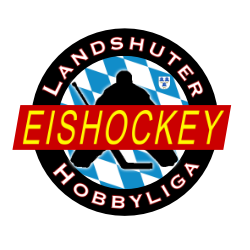 Vertreter: (Name, Vorname, Tel., E-MailVertreter: (Name, Vorname, Tel., E-MailVertreter: (Name, Vorname, Tel., E-MailVertreter: (Name, Vorname, Tel., E-MailVertreter: (Name, Vorname, Tel., E-MailVertreter 1:Vertreter 1:Vertreter 1:Vertreter 1:Vertreter 1:Vertreter 2:Vertreter 2:Vertreter 2:Vertreter 2:Vertreter 2:Vertreter 3:             es sind von jedem Verein 3 Vertreter zu benennenVertreter 3:             es sind von jedem Verein 3 Vertreter zu benennenVertreter 3:             es sind von jedem Verein 3 Vertreter zu benennenVertreter 3:             es sind von jedem Verein 3 Vertreter zu benennenVertreter 3:             es sind von jedem Verein 3 Vertreter zu benennenLfd-Nr.:Name: Vorname:Rücken-Nr.:Pos.:
(TW/VT/ST)Pass-Nr.:
(BEV o. LEHL)1234567891011121314151617181920212223242526272829303132333435